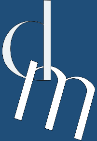 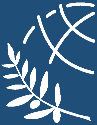 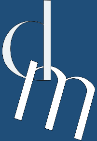 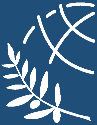 (Πλαίσιο Αριθμού Πρωτοκόλλου, συμπληρώνεται από την Γραμματεία)Προς τη Γραμματεία του ΠΜΣ Ψηφιακό Μάρκετινγκ (Digital Marketing) του Τμήματος Διοικητικής Επιστήμης και Τεχνολογίας του Διεθνούς Πανεπιστημίου της Ελλάδος.Υποβολή υποψηφιότητας εισαγωγής στο Πρόγραμμα Μεταπτυχιακών Σπουδών «Ψηφιακό Μάρκετινγκ (Digital Marketing)».Τύπος Φοίτησης:	  Πλήρους Φοίτησης	  Μερικής ΦοίτησηςΚαβάλα  …. /…. / 2023Όνομα:Επώνυμο:Πατρώνυμο:Αρ. Δελτίου Ταυτότητας:Διεύθυνση κατοικίας: Διεύθυνση κατοικίας: Πόλη:Τ.Κ.:Αρ. Τηλεφώνου:Αρ. Κινητού:Διεύθυνση Email:Διεύθυνση Email:Όνομα επισυναπτόμενου αρχείουΒιογραφικό ΣημείωμαΑντίγραφο αστυνομικού δελτίου ταυτότητας ή διαβατηρίουΑντίγραφο τίτλου σπουδώνΑντίγραφο αναλυτικής βαθμολογίαςΑντίγραφο πιστοποιητικού γνώσης ξένης γλώσσαςΣυστατικές επιστολέςΑντίγραφο πτυχιακής εργασίας